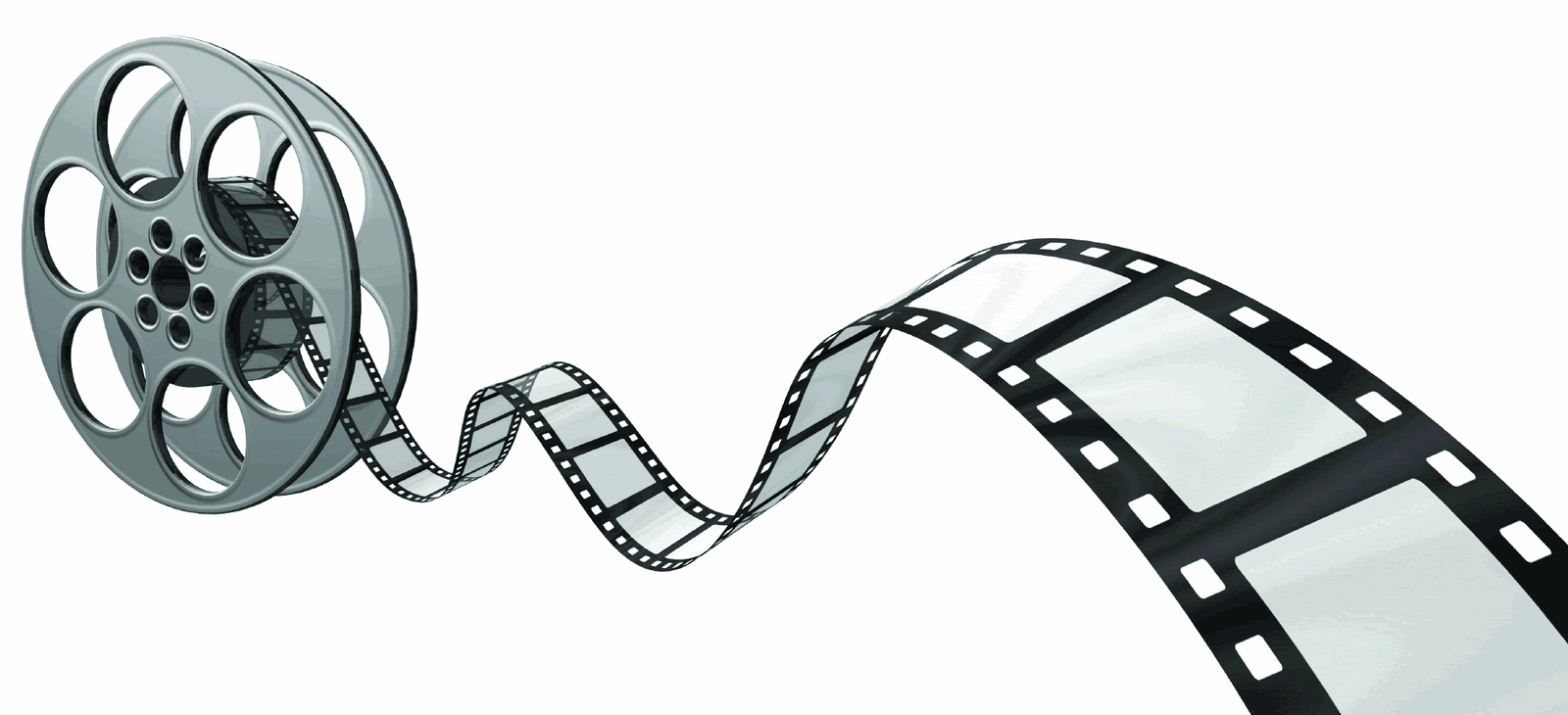 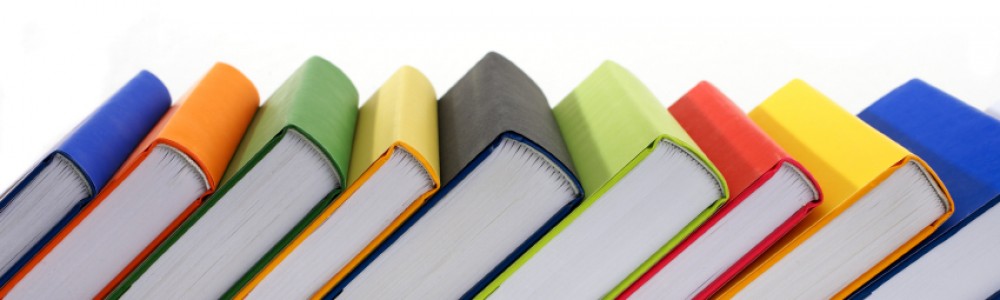 As part of the Power Reader scheme, you will write a range of book and media reviews aimed at different audiences.  Your reviews may be published on the school website or ENews page.  It’s your opportunity to recommend books, films, documentaries and news articles to others.  Your review should make a judgement about what you have watched or read.Include:A few details about the story- never give away the ending!Comments on the characters and settingsA comment on the key messages or themes of the textComments on any interesting language or style featuresYour opinion of the text and a reason!Complete your reviews on lined paper or type them up and hand inSILVER REVIEWSComplete 4 reviews of fiction books Include details of title, author, publisher and genreONE  of these must include a review of a prize winning bookInclude details of title, author, publisher and genreSay why you think this book won a prize.  Consider characterisation, setting, themes and language.  Think about plot- was there suspense and tension, lots of action, a story within a story or an interesting sequence of events?Complete 1 Documentary reviewInclude details of the name of the show, channel and dateWhat was the subject of the show?Explain 3 things you learned about the subjectWhat was the point of view of the broadcaster?What was your opinion of the subject?Complete 1 Blog reviewA blog is a frequent, chronological publication of personal thoughts and Web links. It is often a mixture of what is happening in a person’s life and what is happening on the Web, a kind of hybrid diary/guide site e.g. look at The Guardian Newspaper’s sport blogs or TV/radio blogs or follow a Twitter feed over a week!Include details of website, name of blog and date What was the subject of the blog?Explain one idea presented about the subjectWhat facts were used to support the opinion or ideas presented?What was the overall message/point of view of the blogger?What was your opinion of the subject and blog overall?Complete 1 TV Show reviewInclude details of the title, channel and dateWhat is the genre?Describe the main character using some detailsWhat kind of person might enjoy this show?What is your overall impression of the show and why?